МБДОУ «Ужурский» детский сад №3 «Журавленок»Сценарий досуга «День России -  12 июня»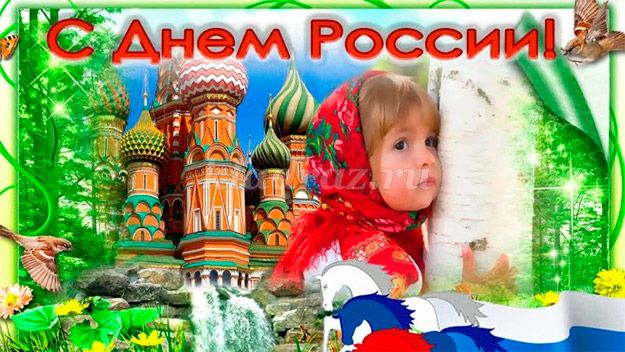 2022гЦель: воспитание чувства уважения и любви к своей Родине.Задачи:— способствовать созданию радостного, праздничного настроения, приобщению к всенародным праздникам;— создать условия для развития творческих способностей детей, их физического, социально – коммуникативного, речевого и познавательного развития.12 июня в нашей стране отмечается День России.Это самый молодой государственный праздник. Официальное название этот праздник получил только 1 февраля 2002 года и стал называться День России – символ национального единения и общей ответственности за настоящее и будущее нашей родины России.День России – это отличный повод рассказать детям ещё раз об истории нашей огромной и самой красивой в мире многонациональной стране.Ведущий: Ребята, посмотрите, какой у меня красивый сарафан. Такой сарафан раньше одевали на праздники. Вот и я пришла к вам на праздник, это праздник – день нашей Родины, России!В нашей стране растут прекрасные цветы, если отгадаете загадку узнаете, как они называются:Что же это за цветок?Серединка – как желток?Лепестки – белее нет!Собрала я их в букет,А потом сказал мне Сашка:- Это попросту  (ромашка)Ромашку считают символом нашей Родины, поляны белых ромашек, синее небо, красный расвет, словно флаг России. Посмотрим на наш флаг, какие полоски мы видим? (Ответы детей).Ребята, я предлагаю вам поиграть в игру «Собери ромашку»Игра «Собери ромашку»Ромашки растут, в какое время года? Летом, конечно, очень тепло светит солнце, какой оно формы? Цвета? А чем мы его можем нарисовать (ответы детей).Игра «Нарисуем Солнце»Молодцы, вот какое лучистое солнышко у нас получилось. Закличка про солнцеСолнышко – ведрышко Выгляни, высвяти  (руки вверх)Нас обними, приласкай (обнять себя)Тепла нам дай (ладони подставить перед собой)Солнышко погрело, фрукты поспели. Ребята, а кто знает, где у нас растут фрукты? А какие фрукты вы знаете? У меня для вас есть ещё одна игра, и называется она «Собери урожай»Игра «Собери урожай»Ребята, а какие богатые в России леса! Там живут разные звери. Какие звери живут в лесу, кто знает? (ответы детей). А символом нашей Родины – России считается медведь. Я знаю очень хорошую игру про медведя, давайте поиграем?Игра «У медведя во бору»Молодцы ребята, мы сегодня с вами очень хорошо поиграли, порисовали и отпраздновали День России. А теперь танцуем все.